TRABAJO 1º BCS 5 DE MAYO1º EJERCICIOS DE REPASO: 3 DE LA PÁGINA 1332º SOLUCIÓN AL EJERCICIO 2 DE LA PÁGINA 133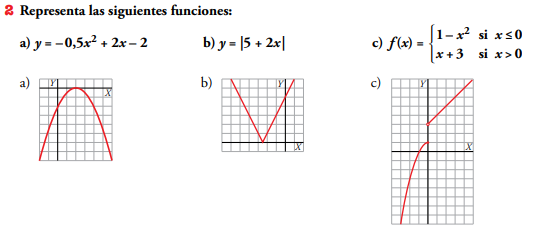 